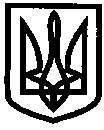 УКРАЇНАУПРАВЛІННЯ ОСВІТИІЗЮМСЬКОЇ МІСЬКОЇ РАДИНАКАЗ21.09.2021 										№ 326На виконання рішення виконавчого комітету Ізюмської міської ради від 13.11.2019 року № 0869 «Про затвердження Положення про звітування керівників комунальних закладів загальної середньої освіти про хід виконання програми розвитку закладу загальної середньої освіти, презентованої під час проведення конкурсного відбору на посаду керівника закладу загальної середньої освіти», з метою забезпечення відповідального ставлення керівників закладів загальної середньої освіти до реалізації заходів, спланованих у програмі розвитку закладу освіти, прозорості, відкритості і демократичності управління закладом освіти, стимулювання впливу громадськості на прийняття та виконання керівниками закладів загальної середньої освіти відповідних рішень  у  сфері управління закладами освіти, керуючись п. 4.1.48 розділу 4 та п. 6.3.12  розділу 6 Положення про Управління освіти Ізюмської міської ради,НАКАЗУЮ:Провести звітування керівників закладів загальної середньої освіти про виконання у 2020/2021 навчальному році програми розвитку закладу загальної середньої освіти, презентованої під час проведення конкурсного відбору на посаду керівника закладу загальної середньої освіти, згідно з порядком, що додається.11-12.10.2021 2. Визначити місцем проведення звітування керівників закладів загальної середньої освіти Управління освіти Ізюмської міської ради: 64300 Харківська обл. м. Ізюм, вул. Васильківського, 4.Створити комісію по проведенню щорічного звіту керівників закладів загальної середньої освіти по виконанню у 2020/2021 навчальному році програми розвитку закладу загальної середньої освіти, презентованої під час проведення конкурсного відбору на посаду керівника закладу загальної середньої освіти, у складі:Мацокін В.В., заступник Ізюмського міського голови (за згодою);Безкоровайний О. В., начальник Управління освіти Ізюмської міської ради;Мартинов В.О., заступник начальника Управління освіти Ізюмської міської ради;Васько Н.О., начальник відділу змісту та якості освіти Управління освіти Ізюмської міської ради;Савченко Т.В., голова Ізюмської міської організації профспілки працівників освіти та науки України (за згодою);Бахтіна Еллада Армаїсівна, голова батьківської ради закладів освіти Ізюмської міської ради, (за згодою).Комісії по проведенню щорічного звіту керівників закладів загальної середньої освіти по виконанню у 2020/2021 навчальному році програми розвитку закладу загальної середньої освіти, презентованої під час проведення конкурсного відбору на посаду керівника закладу загальної середньої освіти, забезпечити організацію та проведення звітування керівників закладів освіти у відповідності до «Положення про звітування керівників комунальних закладів загальної середньої освіти про хід виконання програми розвитку закладу загальної середньої освіти, презентованої під час проведення конкурсного відбору на посаду керівника закладу загальної середньої освіти», затвердженого рішенням виконавчого комітету Ізюмської міської ради від 13 листопада 2019 року №0869.Заступнику начальника Управління освіти Мартинову В.О.: Довести до керівників закладів загальної середньої освіти та членів комісії рішення про проведення щорічного звіту керівників закладів загальної середньої освіти. До 25.09.2021 Провести із залученням працівників Управління освіти попереднє опрацювання письмових звітів керівників закладів загальної середньої освіти, презентаційних матеріалів та підготувати попередній висновок по виконанню у 2020/2021 навчальному році програми розвитку закладу загальної середньої освіти, презентованої під час проведення конкурсного відбору на посаду керівника закладу загальної середньої освіти.До 08.10.2021  Ознайомити членів комісії зі звітами керівників закладів загальної середньої освіти та попереднім висновком Управління освіти по реалізації керівниками закладів освіти у 2020/2021 навчальному році програми розвитку закладу загальної середньої освіти, презентованої під час проведення конкурсного відбору на посаду керівника закладу загальної середньої освіти.08.10.2021Директорам закладів загальної середньої освіти:6.1 Надати до Управління освіти письмовий звіт та презентаційні матеріали про виконання у 2020/2021 навчальному році програми розвитку закладу загальної середньої освіти, презентованої під час проведення конкурсного відбору на посаду керівника закладу загальної середньої освіти.30.09.20216.2. Оприлюднити на веб-сайті закладу освіти  звіт щодо реалізації заходів, спланованих у програмі розвитку закладу освіти на звітній період, впродовж одного робочого дня з дня проведення засідання комісії.13.10.20217. Секретарю комісії оприлюднити рішення комісії на веб-сайті Управління освіти впродовж одного робочого дня з дня проведення засідання комісії.13.10.20218. Провести звітування керівників закладів загальної середньої освіти про виконання у 2020/2021 навчальному році програми розвитку закладу загальної середньої освіти, презентованої під час проведення конкурсного відбору на посаду керівника закладу загальної середньої освіти, із дотриманням карантинних обмежень.9. Контроль за виконанням цього наказу залишаю за собою.Додаток 1:  Порядок звітування керівників закладів загальної середньої освіти на 1 арк. у 1 прим.Начальник Управління освіти	  			О.БЕЗКОРОВАЙНИЙВізи:Юрист групи з централізованогогосподарського обслуговування закладівта установ освіти Управління освіти 				Леонід НАУМЕНКО«_____»______________________________ Віктор Мартинов 0574322377Додаток 1до наказу Управління освіти від 21.09.2021 № 326Порядокзвітування керівників закладів загальної середньої освітиНачальник управління освіти	  			О. БЕЗКОРОВАЙНИЙПро звітування керівників комунальних закладів загальної середньої освіти про виконання у 2020/2021 навчальному році програми розвитку закладу загальної середньої освіти, презентованої під час проведення конкурсного відбору на посаду керівника закладу загальної середньої освіти № з/пНазва ЗЗСОПІБ директора ЗЗСОДата і час проведеннязвітування директора ЗЗСОПрезентація директора ЗЗСОЗапитання членів комісії1.Ізюмський ліцей № 1 Ізюмської міської ради Котенко Вікторія Віталіївна11.10.2021 13-00До 10 хвилинДо 10 хвилин2.Ізюмський ліцей № 2 Ізюмської міської радиГожа Любов Анатоліївна11.10.2021 13-20До 10 хвилинДо 10 хвилин3.Ізюмський ліцей № 3 Ізюмської міської радиОльховська Юлія Володимирівна11.10.2021 13-40До 10 хвилинДо 10 хвилин4.Ізюмський ліцей № 4 Ізюмської міської ради Чернишева Світлана Віталіївна11.10.2021 14-00До 10 хвилинДо 10 хвилин5.Ізюмський ліцей № 5 Ізюмської міської ради Павлюк Наталія Володимирівна11.10.2021 14-20До 10 хвилинДо 10 хвилин6.Ізюмський ліцей № 6 Ізюмської міської ради Яремко Тетяна Сергіївна12.10.2021 13-00До 10 хвилинДо 10 хвилин7.Ізюмський ліцей № 10 Ізюмської міської ради Сухомлин Ірина Григорівна12.10.2021 13-20До 10 хвилинДо 10 хвилин8.Ізюмський ліцей № 11 Ізюмської міської ради Андрушок Олена Миколаївна12.10.2021 13-40До 10 хвилинДо 10 хвилин9.Ізюмський ліцей № 12 Ізюмської міської ради Малик Наталія Володимирівна12.10.2021 14-00До 10 хвилинДо 10 хвилин